Государственное учреждение - Отделение Пенсионного фонда Российской Федерации 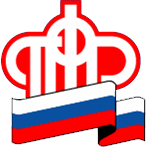 по Калининградской областиО возможности изменения выбора страховщика в текущем годуКалининград,  01  октября 2021 г. Отделение ПФР по Калининградской области напоминает о том, что прием заявлений о смене страховщика (о переходе/досрочном переходе) из ПФР в НПФ, из НПФ в ПФР, из одного НПФ в другой НПФ заканчивается 1 декабря 2021года. Заявление о выборе управляющей компании (инвестиционного портфеля) можно подать до 31 декабря. При этом, не происходит смены страховщика - формируются пенсионные накопления в государственной управляющей компании или в какой-либо частной УК, страховщиком будет Пенсионный фонд Российской Федерации.Если в течение переходной кампании гражданин уже подал заявление, а затем передумал направлять средства выбранному страховщику, следует подать так называемое «Уведомление об отказе смены страховщика» (далее - уведомление об отказе).Если застрахованное лицо изменило свое решение и хочет передать средства другому страховщику, можно подать другое заявление, но при этом сохраняется необходимость подачи уведомления об отказе, в котором будут указаны реквизиты предыдущего, отказного заявления.Если на момент рассмотрения Пенсионным фондом Российской Федерации на лицевом счете заявителя окажется несколько заявлений и не будет уведомлений об отказе по предыдущим заявлениям, то Пенсионный фонд примет решение по заявлению с более ранней подачей.Дополнительные вопросы можно уточнить по единому телефону горячей линии 8 800 600 02 49 (звонок бесплатный).